Home Learning Ideas for all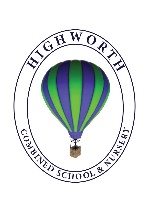 Wednesday 22nd April 2020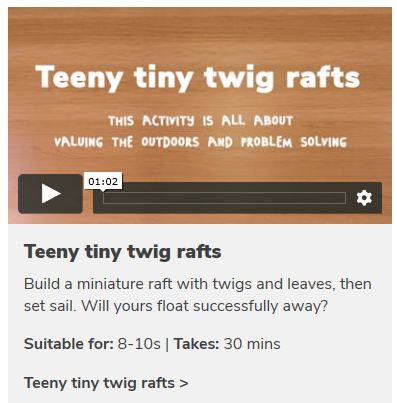 Scouts – The Great Indoorshttps://www.scouts.org.uk/the-great-indoors/  While the Scouts normally love the great outdoors, they have pulled together some inspired indoor activity ideas to keep children entertained indoors.  We’d love to see photos of the children taking part in these activities!Mathematics Masteryhttps://www.mathematicsmastery.org/free-resources Mathematics Mastery and English Mastery have designed a selection of resources to use at home.  The activities on the website above can be used to provide daily sessions for children in Reception up to Year 6.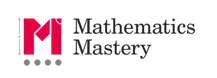 Shadow Drawing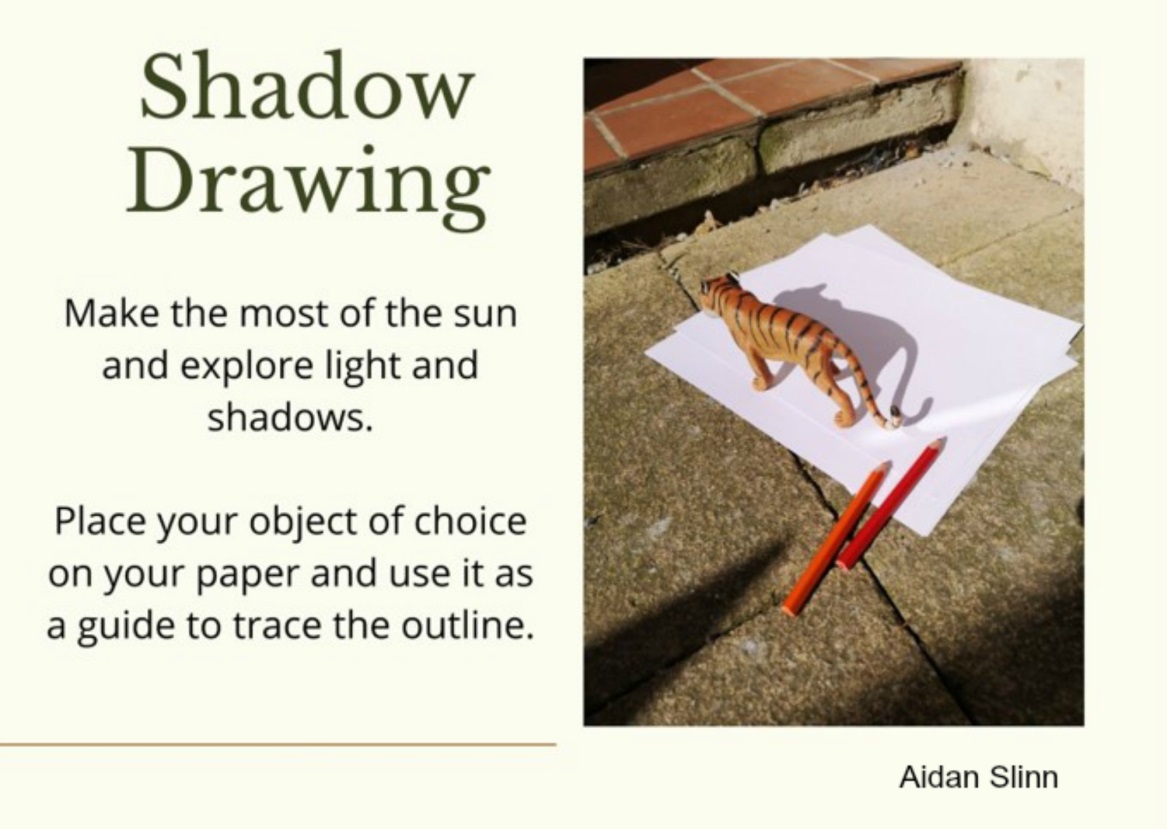 